Temat kompleksowy: JESTEM POLAKIEM PONIEDZIAŁEK 27.04.2020MOJA MIEJSCOWOŚĆ,  MÓJ REGION cele: -poszerzenie wiadomości na temat miejsca zamieszkania, regionu- wdrażanie do uważnego słuchania tekstu--rozbudzanie wyobraźni plastycznej 1.Na początek proponujemy przygotować książkę, cz.4, s.22. Spróbujcie  zastanowić się wspólnie jak wygląda Wasza miejscowość, Rodzicu-zadaj dziecku pytania ( Pamiętaj ,aby dziecko odpowiadało całymi zdaniami):-Czy Twoja miejscowość to miasto ,czy wieś? - Czym może różnić się miasto od wioski? -Co oznacza słowo "blok mieszkaniowy"? -Czy w Twojej miejscowości są  budynki użyteczności publicznej?2.Rodzicu przeczytaj polecenia dziecku, w razie wątpliwości wytłumacz.Teraz kolej na wykonanie zadania na stronie 23.3.Jeśli wykonaliście  zadanie proponujemy odwiedzić stronę Gminy Przygodzice, Gminy Ostrzeszów i wspólnie pooglądać, jakie ciekawe budynki zabytki, pomniki tam się znajdująA może dzieci odgadną, co przedstawiają poniższe zdjęcia?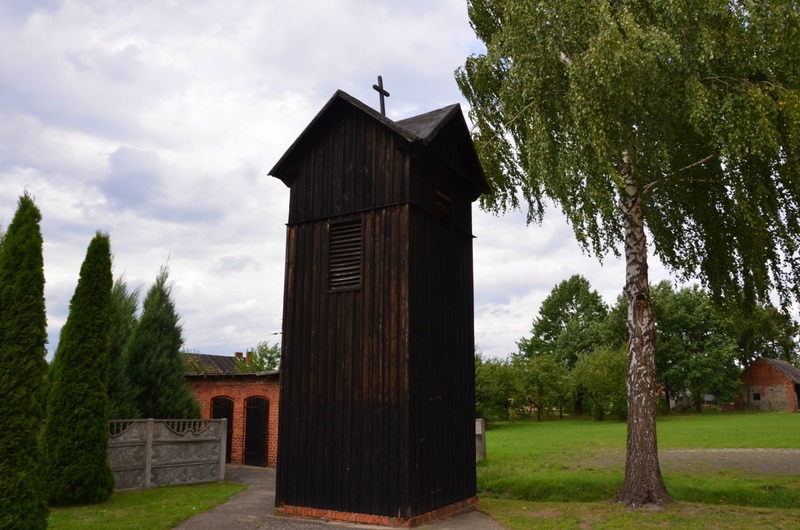 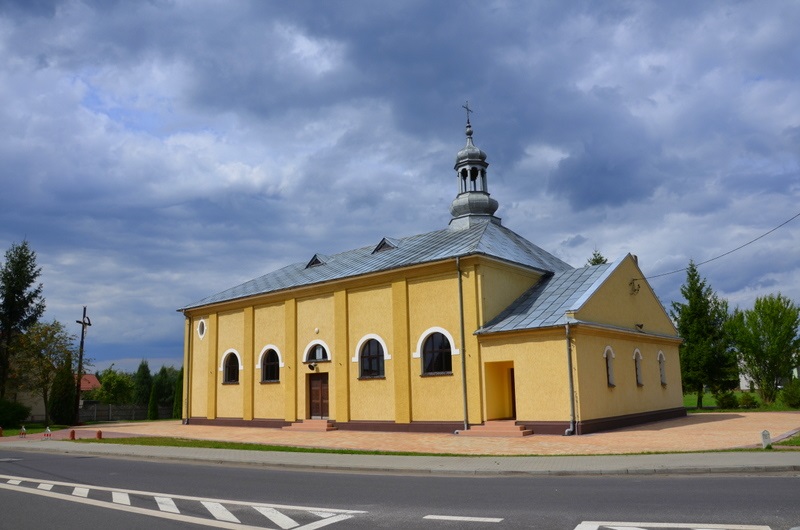 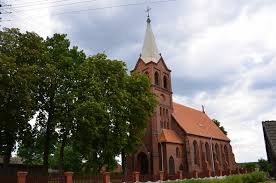 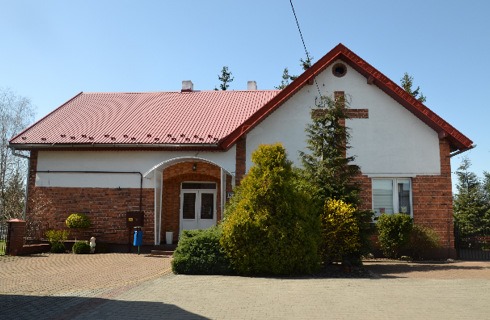 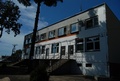 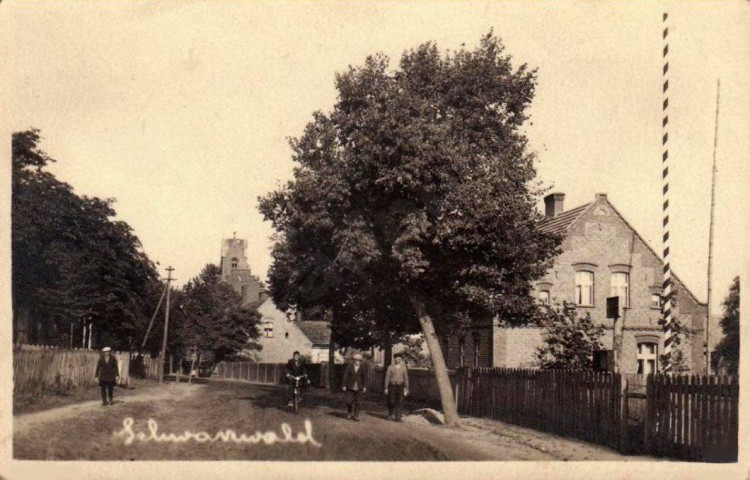 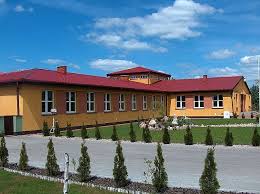 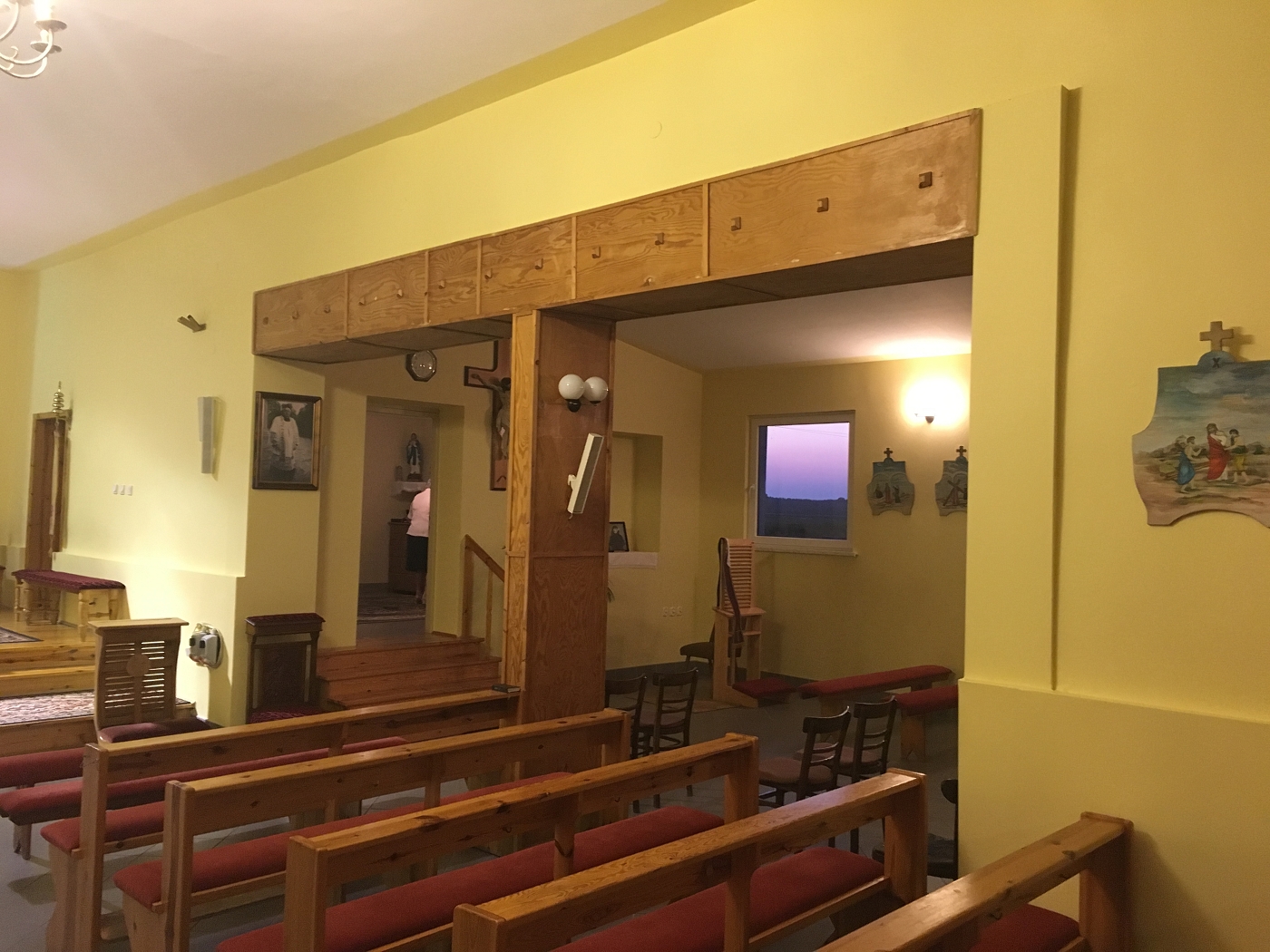 4.Czas na ćwiczenia usprawniające motorykę małą, czyli ćwiczenia  ręki -6 latku wykonaj ćwiczenie które znajduje się na dole stron s.22/23. Rodzicu, zapytaj dziecko czym różnią się od siebie te rysunki.5.Pora na samodzielne odczytywanie  wyrazów o prostej budowie. Znacie już większość liter, myślimy ,że nie będzie kłopotów :KOTEK    DOMEK  POLE  PASY     MIASTO   MAPA  DROGA  ULICA6.Czas na piosenkę  "Jesteśmy Polką i Polakiem". Rodzicu znajdziesz piosenkę na kanale You Tube: https://www.youtube.com/watch?v=plug6OIrxRM Kto z Was zna piosenkę -niech śpiewa ,warto się jej nauczyć ,ponieważ już niedługo będziemy obchodzić święto naszej Ojczyzny.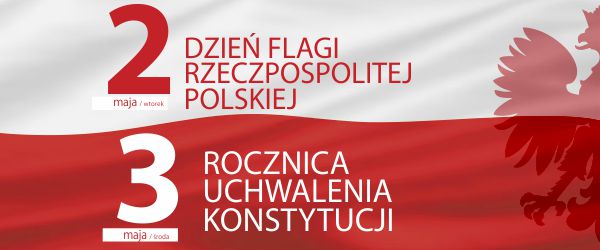 "JESTEŚMY POLKĄ I POLAKIEM" (słowa piosenki)REF: Jesteśmy Polką i Polakiem Dziewczynką fajną i chłopakiem
Kochamy Polskę z całych sił Chcemy byś również kochał ją i ty
I ty

I.Ciuchcia na dworcu czeka.Dziś wszystkie dzieci pojadą nią by poznać kraj
Ciuchcia pomknie daleko. I przygód wiele na pewno w drodze spotka nas

REF: Jesteśmy Polką i Polakiem.....
II. Pierwsze jest Zakopane miejsce wspaniała gdzie góry i górale są Kraków to miasto stae
W nim piękny Wawel obok Wawelu mieszkał smok

REF:Jesteśmy Polką i Polakiem.................

III.Teraz to już Warszawa to ważna sprawa bo tu stolica Polski jest Wisła, Pałac Kultury, Królewski Zamek i wiele innych, pięknych miejsc

REF:Jesteśmy Polką i Polakiem............

Toruń z daleka pachnie bo słodki zapach pierników kusi mocno nas
Podróż skończymy w Gdański stąd szarym morzem można wyruszyć dalej w świat

Autor tekstu: Justyna Tomańska, Mariusz Totoszko 6.Proponujemy  teraz  trochę ćwiczeń matematycznych :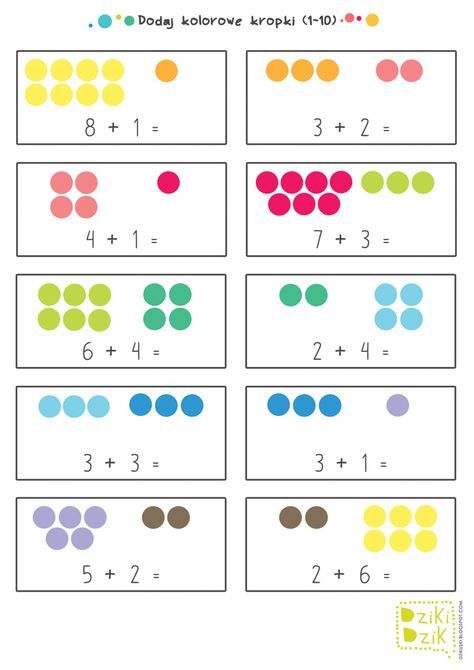 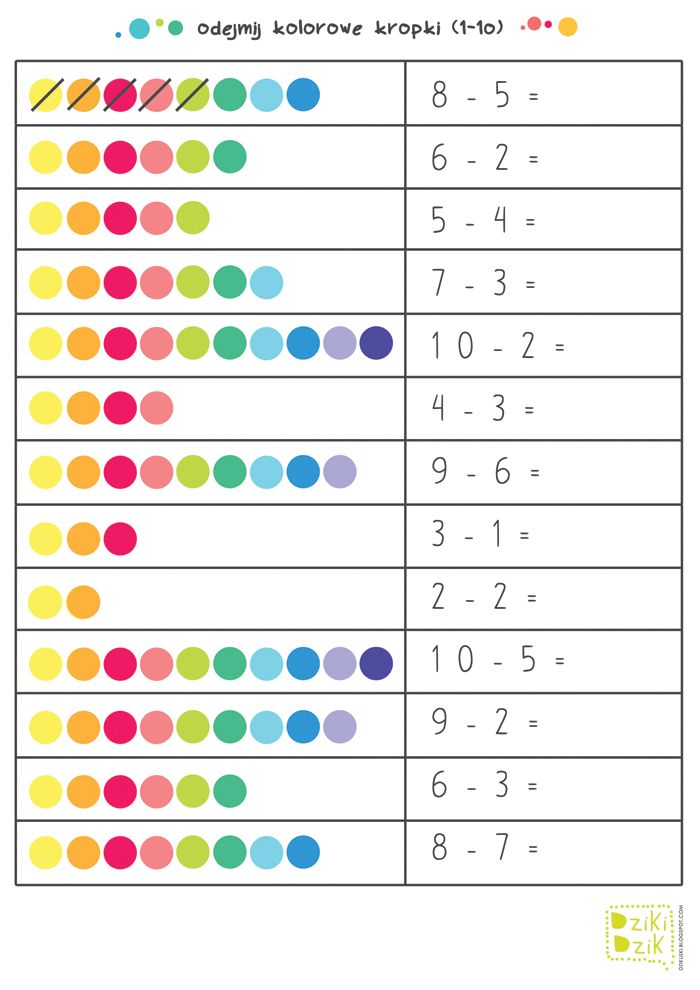 7.Kochane "Żabki" ostatnie  zadanie dla Was  to narysować ,wykleić, namalować farbami (dowolną techniką) pracę nt.:"MOJA MIEJSCOWOSĆ" -czekamy na zdjęcia prac!!!!Przykład informacji zwrotnej do nauczycielaPrzykłady informacji zwrotnej:Imię i nazwisko dziecka: .............................................................Data:  27.04.2020 (poniedziałek)Proszę wpisać TAK lub NIE1. Dziecko obejrzało ilustracje i odpowiadało całym zdaniem na pytania……….2 Dziecko wykonało poprawnie zdania z Karty Pracy, str22 i 23……..3.Dziecko odczytywało proste wyrazy………4.Dziecko wysłuchało piosenki pt. „ Jesteśmy Polką i Polakiem”7. Dziecko wykonywało ćwiczenia matematyczne……..8. Dziecko wykonało pracę plastyczną nt. „ Moja miejscowość” dowolną techniką….W przypadku kart pracy i prac plastycznych  najlepiej zrobić zdjęcie i przesłać na adres mailowy. Pamiętajcie Drodzy Rodzice, że dzieci dopiero się uczą i mają prawo popełniać błędy. ;-), ich prace nie muszą być  „jak z obrazka”Informację zwrotną przesyłajcie proszę na e-mail grupowy: calineczka2020zostanwdomu@gmail.comJeśli nie macie takiej możliwości to można skorzystać z  Messenger: Aneta Roga lub Bernadeta Niełacna Informację zwrotną można przesyłać raz w tygodniu, ale musi ona zawierać opis każdego dnia. To Państwo decydujecie , czy wysyłacie informację codziennie czy raz w tygodniu (zbiorową).